First Name of Application CV No 1640550Whatsapp Mobile: +971504753686 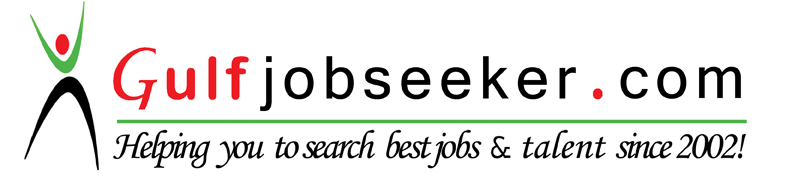 To get contact details of this candidate Purchase our CV Database Access on this link.http://www.gulfjobseeker.com/employer/services/buycvdatabase.phpCAREER OBJECTIVEA professionally rewarding career in teaching Social Science or English wherein I can use my academic, professional knowledge and experience to achieve the institution’s vision.PROFILE SUMMARYA holder of Post Graduate Diploma in International Education (PGDIE) from Keele University which is a leading campus university situated centrally in the U.K. This is a professional full-time course conducted in collaboration with Indus Training and Research Institute (ITARI) of Indus International School Bangalore to train and equip teachers to embark on a rewarding career in international and progressive schools like yours.  The PGDIE curriculum focuses on trans-disciplinary facets of international curricula, educational philosophy and best pedagogic practices. Besides the above, I have done my Post Graduation (M.A) in Sociology along with an MBA in Human Resource Management (HRM) with 14 years in diverse fields as a Business Analyst in SAP, HR and Executive Assistant to the top managements of companies like Novo Nordisk A/s., Denmark and Zubair Corporation, Dubai etc.  SKILLS SUMMARYExcellent communication and written skills in English. Very strong computer and Internet skills Able to create a vibrant and effective learning environmentFamiliar with a variety of approaches to teaching pupilsHaving the ability to motivate and earn the respect of studentsDedicated to teaching students the importance of geography Strong ability to tie History / geography lessons into current eventsAbility to plan, collect material and deliver the lessons in the class.Good and deep knowledge of English Grammar and Literature.Ability to dramatize English stories effectively and creativeness in teaching process.Expertise in valuation of ICSE 10thGrade Answer Scripts. PROFESSIONAL QUALIFICATIONBachelor of Education (B.Ed) from Bangalore University.Post Graduate Diploma in International Education (PGDIE) from Keele University, UKMBA in Human Resource Management (HRM) from Edith Cowan University, Australia, passed with Distinction.M.A. in Sociology from Karnataka State Open University.B.A. from Mysore University. EMPLOYMENT DETAILS  From May’15 – present	:	St. Philomena’s PU College and High School, Bangalore.Designation	:  	Lecturer  Subject taught                 	 : 	English Literature English Language and Geography Grades	:	PUC: English, 8th – 10th: English Language & 10th: Geography Syllabus	:	ICSE & State Board  Salary drawn	:	INR:30,000/- P.M.Job SummaryProviding a stimulating learning environment in which students can develop their full potential. Employing a broad range of instructional strategies to retain students’ interest and maximize individual learning within a group environment. Utilizing computer resources like Internet, Smart Class to promote interactive learning. Helping to prepare students for the future workforce by introducing new technology and encouraging interactive group-work and problem-solving. Evaluating, communicating student progress and preparing and implementing remedial programs for students requiring extra help. From June’14 – April’15	:  	Indus International School, BangaloreSubject taught                	: 	English, Social Science & Leadership CurriculumFrom Jan’08 – July’13	:	Novo Nordisk India (A Denmark based MNC) BangaloreDesignation	:	SAP HR Functional Consultant/Business Analyst  Job ResponsibilitiesAssisting ITS India Director in the recruitment process of new staff for its operations in India.Acting as a liaison between the candidates and the company on behalf of ITS India Director.Sharing knowledge on the business process to the newly inducted staff  Ensuring quality systems & procedures are in place for IT-GSC (SOPs, training records & other relevant documents etc.)Preparation of various MIS Reports thru Excel and SAP. Preparing draft proposals and presentations for VP’s meetings and conferences. Publication of news/other articles in our company’s intranet i,e; GlobeShareFrom August’05 - Dec’07  	:	M/s. Sundaram Architects Pvt. Ltd.   Bangalore, India Designation	:	Executive Secretary to the Vice President August 1998 - July 2005	:	M/s. Zubair Electrical LLC,   Abu Dhabi, U.A.E.Designation	:	Secretary to the Executive Vice President.LANGUAGES KNOWNEnglish, Hindi, Malayalam, Kannada & TamilPERSONAL DETAILSDate of Birth				:	6/03/1971Sex					:	MaleMarital Status			:	MarriedNationality				:	Indian